AAP 2021 ReSP –IR - AURARecherche en Soins Primaires- Dossier de Candidature - Date limite de dépôt : 27 septembre 2021 – 12h00 par mail auprès de votre DRCI de rattachement cf. liste contacts ci-dessous:Instructions :1- Constitution du dossier :Le dossier doit être déposé complet (le dossier scientifique ne doit pas dépasser 10 pages)Doit-être soumis au format PDF, le format et les consignes de préparation doivent être respectés (Calibri taille 11)En annexes :Le protocole complet du projet (trame pouvant être proposée par votre DRCI de rattachement)Tableau de recensement des centres associésLe budget selon le modèle jointLe CV du porteur de projetLe CV du méthodologiste ou biostatisticien2- Rappel des consignes :Portage : Les projets doivent associer au minimum un porteur de projet acteur en soins primaires un acteur d'une autre structure de rechercheun établissement public de santé, ou CLCC de la région AURA, doté d’une DRCI  pour la gestion des fondsLa durée maximale du projet est limitée à 36 moisLe montant du financement demandé ne doit pas excéder 300 K€Les centres associés doivent se situer à 90% dans la région AURA, 10% d’entre eux pouvant relever de départements limitrophes.Contacts GIRCI :Dossier : Coordonnateur Scientifique du Projet :Dossier Scientifique :Domaine d’interventionLieu(x) de la recherche : Joindre tableau Excel en annexe de la liste des centres associés au projet(Les centres associés doivent se situer en à 90% dans la région AURA, 10% peuvent se situer dans les départements limitrophes).Budget prévisionnel et justificationHospices Civils de Lyon Martine MICHON : martine.michon@chu-lyon.frDelphine TEPPE : delphine.teppe-croitoru@chu-lyon.frCHU de Saint Etienne Corinne SABOT : drci@chu-st-etienne.frCHU de Clermont FerrandLise LACLAUTRE : llaclautre_perrier@chu-clermontferrand.frGérald GOUBY : ggouby@chu-clermontferrand.frdrci@chu-clermontferrand.frCHU de GrenobleAccueilRecherche@chu-grenoble.frCentre de Lutte Contre le Cancer CLBAnne-Claire CADORE : AnneClaire.CADORE@lyon.unicancer.fr Centre de Lutte Contre le Cancer Jean PerrinIsabelle TINET : Isabelle.TINET@clermont.unicancer.frAcronyme du projetTitre du projet Investigateur coordonnateurInvestigateur coordonnateurCivilité (Madame, Monsieur)PrénomNomFonction (CCA, PH, MCU, PU-PH, etc.)Spécialité (si applicable)Service (si applicable)Structure (si applicable) :VilleE-mailTéléphoneCourriel du responsable de structure interne du porteur (chef de service, coordonnateur général de soins, etc.) (si applicable)Structure en charge de la promotion Structure en charge de la promotion Structure en charge de la promotion (Nom)Structure responsable de l’assurance qualité (Nom)Structure responsable de la gestion des données et des statistiques (Nom)Structure responsable du budget :Structure responsable du budget :Structure responsable de la gestion de projet (Nom) N° SIRET  ou FINESS : Correspondant gestionnaire financier (Nom, Prénom, Email, Téléphone :)Portage scientifique (conformément à la note d’info n°DGOS/PF4/2021/162 du 16 juillet 2021 les projets devront associer au minimum un « acteur des soins primaires » ET un « autre acteur de la recherche » tels que décrits ci-dessous).Portage scientifique (conformément à la note d’info n°DGOS/PF4/2021/162 du 16 juillet 2021 les projets devront associer au minimum un « acteur des soins primaires » ET un « autre acteur de la recherche » tels que décrits ci-dessous).Acteur des soins primaires (professionnel de santé libéral, cabinet médical, Maison de santé, Centre de santé, CPTS, etc.)Acteur des soins primaires (professionnel de santé libéral, cabinet médical, Maison de santé, Centre de santé, CPTS, etc.)Civilité (Madame, Monsieur)PrénomNomFonctionSpécialité (si applicable)Service (si applicable)Structure (si applicable)VilleE-mailAutre acteur de la recherche associé (établissement de santé, université, EPST, etc.)Autre acteur de la recherche associé (établissement de santé, université, EPST, etc.)Civilité (Madame, Monsieur)PrénomNomFonctionSpécialité (si applicable)Service (si applicable)StructureVilleE-mailTéléphoneAutre acteur de la recherche associé (établissement de santé, université, EPST, etc.)Autre acteur de la recherche associé (établissement de santé, université, EPST, etc.)Civilité (Madame, Monsieur)PrénomNomFonctionSpécialité (si applicable)Service (si applicable)StructureVilleE-mailTéléphoneMéthodologisteMéthodologisteNomPrénomStructureE-mailTéléphoneEconomiste de la santé (si applicable)Economiste de la santé (si applicable)NomPrénomStructureE-mailTéléphone Médecine générale Psychiatrie Urgences / SAMU Santé au travail Pédiatrie  Autres, préciserQuestionnaire orientationQuestionnaire orientationLa recherche porte sur l’évaluation thérapeutique Oui	 NonLa recherche porte sur l’évaluation d’actes, DM, procédures ou examens Oui	 NonLa recherche porte sur l’évaluation de soins de prévention Oui	 NonLa recherche porte sur l’organisation des soins Oui	 NonLa recherche porte sur l’organisation de stratégies de prévention Oui	 NonLa recherche porte sur les pratiques infirmières et paramédicales Oui	 NonLa recherche correspond à de nouvelles analyses d’une base de données déjà constituée sans collecte de données supplémentaires  Oui	 NonLa recherche a pour objet une enquête de satisfaction auprès des patients ou soignants Oui	 NonLa recherche a pour objet une expérimentation en sciences humaines et sociales dans le domaine de la santé Oui	 NonLa recherche vise à évaluer des modalités d'exercice des professionnels de santé Oui	 NonLa recherche vise à évaluer les pratiques d'enseignement dans le domaine de la santé Oui	 NonLa recherche porte sur une catégorie autreSi oui préciser :  Oui	 NonNiveau de maturité de la technologie de santé Niveau de maturité de la technologie de santé 1 chiffre + 1 lettre ( Eligibilité TRL 6C à 9 inclus)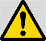 Résumé du projet  ½ pageRationnel du projet, données de la littérature, pathologie, domaine d’étudeAppuyer et justifier les propos par des références bibliographiquesJustification / Contexte Rationnel du projet, données de la littérature, pathologie, domaine d’étudeAppuyer et justifier les propos par des références bibliographiquesOriginalité du projetOriginalité du projetPositionnement des travaux dans le contexte national et international des connaissances actuelles Appuyer et justifier les propos par des références bibliographiquesPositionnement des travaux dans le contexte national et international des connaissances actuelles Appuyer et justifier les propos par des références bibliographiquesObjectifs Objectifs Enoncé de l’objectif principal (un seul objectif principal) et de tous les objectifs secondairesObjectif principal :Enoncé de l’objectif principal (un seul objectif principal) et de tous les objectifs secondairesObjectif principal :Objectif(s) secondaire(s) :Objectif(s) secondaire(s) :Méthodologie / Schéma de la rechercheMéthodologie / Schéma de la rechercheDescription des principales caractéristiques de la recherche par des termes standards selon le type de recherche : description du type d’étude, justification de la méthodologie employée.Description des principales caractéristiques de la recherche par des termes standards selon le type de recherche : description du type d’étude, justification de la méthodologie employée.Critères de jugement Critères de jugement Enoncé du critère de jugement principal et de tous les critères secondaires.Critère principal :Enoncé du critère de jugement principal et de tous les critères secondaires.Critère principal :Critère(s) secondaire(s) :Critère(s) secondaire(s) :Population cible Population cible Brève description de la population de malades visée par l’étude Brève description de la population de malades visée par l’étude Critères d’inclusion  Critères d’inclusion  Lister tous les critères d’inclusionLister tous les critères d’inclusionCritères de non inclusion Critères de non inclusion Lister tous les critères de non inclusionLister tous les critères de non inclusionCritères de sortie d’étude Critères de sortie d’étude Lister tous les critères de sortie prématurée, s’ils existentLister tous les critères de sortie prématurée, s’ils existentProcédures Procédures Description des procédures / traitements / stratégies mis en œuvre dans le cadre de la recherche. Distinguer des procédures / traitements / stratégies pratiquées dans le cadre du soin habituel de celles ajoutées pour la rechercheDécrire le déroulement de l’étude pour un sujet inclus (visites, données collectées, source de données) Description des procédures / traitements / stratégies mis en œuvre dans le cadre de la recherche. Distinguer des procédures / traitements / stratégies pratiquées dans le cadre du soin habituel de celles ajoutées pour la rechercheDécrire le déroulement de l’étude pour un sujet inclus (visites, données collectées, source de données) Rapport bénéfices/risques Rapport bénéfices/risques Résumé des bénéfices individuels et collectifs, des risques et contraintes liées à la recherche.Résumé des bénéfices individuels et collectifs, des risques et contraintes liées à la recherche.Nombre de sujets Nombre de sujets Enoncé du nombre total de sujets à inclure et, le cas échéant, du nombre de sujets par groupeJustifier la taille d’échantillonEnoncé du nombre total de sujets à inclure et, le cas échéant, du nombre de sujets par groupeJustifier la taille d’échantillonAnalyses statistiques Analyses statistiques Préciser les principaux éléments du plan d’analyse statistiquesPréciser les principaux éléments du plan d’analyse statistiquesAspects éthiques et réglementaires Aspects éthiques et réglementaires Durée de l’étude(max 36 mois)Durée de la période d’inclusion : Durée de la participation pour chaque sujet Durée totale de l’étude : Retombées attendues Description des retombées, de la portée des résultats :References bibliographiques (5 dernières PUBLICATIONS)MOT CLE -  5 maximum-----FINANCEMENT DEMANDÉ ET COFINANCEMENTS EVENTUELSFINANCEMENT DEMANDÉ ET COFINANCEMENTS EVENTUELSFINANCEMENT DEMANDÉ ET COFINANCEMENTS EVENTUELSFINANCEMENT DEMANDÉ ET COFINANCEMENTS EVENTUELSFINANCEMENT DEMANDÉ ET COFINANCEMENTS EVENTUELSFINANCEMENT DEMANDÉ ET COFINANCEMENTS EVENTUELSFINANCEMENT DEMANDÉ ET COFINANCEMENTS EVENTUELSFINANCEMENT DEMANDÉ ET COFINANCEMENTS EVENTUELSFINANCEMENT TOTAL NECESSAIRE AU PROJET : (en €)FINANCEMENT TOTAL NECESSAIRE AU PROJET : (en €)FINANCEMENT TOTAL NECESSAIRE AU PROJET : (en €)FINANCEMENT TOTAL NECESSAIRE AU PROJET : (en €)FINANCEMENT TOTAL NECESSAIRE AU PROJET : (en €)FINANCEMENT TOTAL NECESSAIRE AU PROJET : (en €)FINANCEMENT TOTAL NECESSAIRE AU PROJET : (en €)FINANCEMENT TOTAL NECESSAIRE AU PROJET : (en €)Dont le financement demandé dans le cadre de l’AAP RESPIR 2021 et le(s) co-financement(s) prévu(s)Dont le financement demandé dans le cadre de l’AAP RESPIR 2021 et le(s) co-financement(s) prévu(s)Dont le financement demandé dans le cadre de l’AAP RESPIR 2021 et le(s) co-financement(s) prévu(s)Dont le financement demandé dans le cadre de l’AAP RESPIR 2021 et le(s) co-financement(s) prévu(s)Dont le financement demandé dans le cadre de l’AAP RESPIR 2021 et le(s) co-financement(s) prévu(s)€€€FINANCEMENT DEMANDÉ dans le cadre de l’AAP RESPIR 2021 : (en €) FINANCEMENT DEMANDÉ dans le cadre de l’AAP RESPIR 2021 : (en €) FINANCEMENT DEMANDÉ dans le cadre de l’AAP RESPIR 2021 : (en €) FINANCEMENT DEMANDÉ dans le cadre de l’AAP RESPIR 2021 : (en €) FINANCEMENT DEMANDÉ dans le cadre de l’AAP RESPIR 2021 : (en €) FINANCEMENT DEMANDÉ dans le cadre de l’AAP RESPIR 2021 : (en €) FINANCEMENT DEMANDÉ dans le cadre de l’AAP RESPIR 2021 : (en €) FINANCEMENT DEMANDÉ dans le cadre de l’AAP RESPIR 2021 : (en €) Détail :Détail :Détail :Détail :Montant :Montant :Montant :Personnels € € €Coûts pharmaceutiques, DM, etc. € € €Biologie, imagerie,… € € €Déplacements € € €Autres € € €Frais de gestion (10% du budget  « Personnels »)Montant total demandé dans le cadre de l’AAP RESPIR 2021Montant total demandé dans le cadre de l’AAP RESPIR 2021Montant total demandé dans le cadre de l’AAP RESPIR 2021Montant total demandé dans le cadre de l’AAP RESPIR 2021Montant total demandé dans le cadre de l’AAP RESPIR 2021 € € €COFINANCEMENTS :COFINANCEMENTS :COFINANCEMENTS :COFINANCEMENTS :COFINANCEMENTS :COFINANCEMENTS :COFINANCEMENTS :COFINANCEMENTS :Ce projet a-t-il été précédemment financé par un AAP institutionnel ?Ce projet a-t-il été précédemment financé par un AAP institutionnel ?Ce projet a-t-il été précédemment financé par un AAP institutionnel ?Ce projet a-t-il été précédemment financé par un AAP institutionnel ?Ce projet a-t-il été précédemment financé par un AAP institutionnel ?OuiNonNonCe projet a-t-il été précédemment financé par un AAP institutionnel ?Ce projet a-t-il été précédemment financé par un AAP institutionnel ?Ce projet a-t-il été précédemment financé par un AAP institutionnel ?Ce projet a-t-il été précédemment financé par un AAP institutionnel ?Ce projet a-t-il été précédemment financé par un AAP institutionnel ?Si oui, précisez l’AAP, année et montant du financement antérieurSi oui, précisez l’AAP, année et montant du financement antérieurSi oui, précisez l’AAP, année et montant du financement antérieurSi oui, précisez l’AAP, année et montant du financement antérieurSi oui, précisez l’AAP, année et montant du financement antérieurSi oui, précisez l’AAP, année et montant du financement antérieurSi oui, précisez l’AAP, année et montant du financement antérieurSi oui, précisez l’AAP, année et montant du financement antérieurNom de l’AAPNom de l’AAPNom de l’AAPAnnéeAnnéeAnnéeMontant du financement obtenu (€)Montant du financement obtenu (€)Montant du financement obtenu (€)€€€€€Ce projet bénéficie-t-il de cofinancements nécessaires à la mise en œuvre de la recherche ?Ce projet bénéficie-t-il de cofinancements nécessaires à la mise en œuvre de la recherche ?Ce projet bénéficie-t-il de cofinancements nécessaires à la mise en œuvre de la recherche ?Ce projet bénéficie-t-il de cofinancements nécessaires à la mise en œuvre de la recherche ?Ce projet bénéficie-t-il de cofinancements nécessaires à la mise en œuvre de la recherche ?OuiNonNonCe projet bénéficie-t-il de cofinancements nécessaires à la mise en œuvre de la recherche ?Ce projet bénéficie-t-il de cofinancements nécessaires à la mise en œuvre de la recherche ?Ce projet bénéficie-t-il de cofinancements nécessaires à la mise en œuvre de la recherche ?Ce projet bénéficie-t-il de cofinancements nécessaires à la mise en œuvre de la recherche ?Ce projet bénéficie-t-il de cofinancements nécessaires à la mise en œuvre de la recherche ?Si oui, préciser :Si oui, préciser :Si oui, préciser :Si oui, préciser :Si oui, préciser :Si oui, préciser :Si oui, préciser :Si oui, préciser :Nom du cofinanceur(AAP, industriel, laboratoire pharmaceutique, société savante, start-up…)Nom du cofinanceur(AAP, industriel, laboratoire pharmaceutique, société savante, start-up…)Préciser : *demande en cours,*cofinancement obtenu (fournir l’engagement daté et signé – Annexe 3)Préciser : *demande en cours,*cofinancement obtenu (fournir l’engagement daté et signé – Annexe 3)Détail de l’utilisation des cofinancementsMontant (en €)Montant (en €)Montant (en €)Montant total du (des) cofinancement(s) prévu(s)Montant total du (des) cofinancement(s) prévu(s)Montant total du (des) cofinancement(s) prévu(s)Montant total du (des) cofinancement(s) prévu(s)Montant total du (des) cofinancement(s) prévu(s)€€€EVALUATEUR de la CES – Déclaration des conflits d’intérêt (A compléter obligatoirement)EVALUATEUR de la CES – Déclaration des conflits d’intérêt (A compléter obligatoirement)EVALUATEUR de la CES – Déclaration des conflits d’intérêt (A compléter obligatoirement)Les projets seront évalués par un jury associant le bureau de la Commission d’Expertise Scientifique (CES) du GIRCI IDF et les représentants régionaux des soins primaires (représentants des départements universitaires de médecine générale -DUMG- et d’autres acteurs régionaux de soins premiers).Chaque projet sera évalué au minimum par 3 experts  (1 expert scientifique, 1 expert acteur de soins primaires, 1 expert méthodologique)Préciser obligatoirement tous les conflits d’intérêt (positifs ou négatifs) de l’investigateur-coordonnateur et du responsable de structure interne du porteur (chef de service, coordonnateur général de soins…) avec un (ou plusieurs) membre(s) du jury et de la CES du GIRCI IDFLes projets seront évalués par un jury associant le bureau de la Commission d’Expertise Scientifique (CES) du GIRCI IDF et les représentants régionaux des soins primaires (représentants des départements universitaires de médecine générale -DUMG- et d’autres acteurs régionaux de soins premiers).Chaque projet sera évalué au minimum par 3 experts  (1 expert scientifique, 1 expert acteur de soins primaires, 1 expert méthodologique)Préciser obligatoirement tous les conflits d’intérêt (positifs ou négatifs) de l’investigateur-coordonnateur et du responsable de structure interne du porteur (chef de service, coordonnateur général de soins…) avec un (ou plusieurs) membre(s) du jury et de la CES du GIRCI IDFLes projets seront évalués par un jury associant le bureau de la Commission d’Expertise Scientifique (CES) du GIRCI IDF et les représentants régionaux des soins primaires (représentants des départements universitaires de médecine générale -DUMG- et d’autres acteurs régionaux de soins premiers).Chaque projet sera évalué au minimum par 3 experts  (1 expert scientifique, 1 expert acteur de soins primaires, 1 expert méthodologique)Préciser obligatoirement tous les conflits d’intérêt (positifs ou négatifs) de l’investigateur-coordonnateur et du responsable de structure interne du porteur (chef de service, coordonnateur général de soins…) avec un (ou plusieurs) membre(s) du jury et de la CES du GIRCI IDFNom, prénom du membrePositifs (lien familial, même service, même pôle, associé(e) à des travaux/projets antérieurs/publications datant de moins de 5 ans, impliqué(e) dans cette recherche, associé(e) dans la vie hospitalière, autre à préciser)Négatifs (concurrence...)